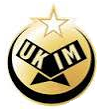 DaysRJBMARFAJRStart     JamatSunRiseZUHRStart           JamatZUHRStart           JamatASRStart     JamatMAGHRIBAdhan        ISHAStart          JamatSun615:07          6:006:4712:16        1:303:45       4:305:427:11            7:30Mon725:046:4412:163:47       5:447:13            Tue835:026:4212:163:49       5:467:14            Wed945:006:4012:153:505:487:16Thu1054:576:3712:153:525:507:17Fri1164:556:3512:153:545:527:19Sat1274:53          5:306:3312:15       1:303:55       4:305:537:19            8:00Sun1384:516:3112:143:575:557:21Mon1494:48          6:2812:143:58       5:577:22            Tue15104:46          6:2612:144:005:597:24            Wed16114:436:2312:144:016:017:26Thu17124:416:2112:134:036:037:28Fri18134:396:1912:134:046:047:28Sat19144:36          5:006:1612:134:06       4:306:067:308:00Sun20154:346:1412:134:076:087:32Mon21164:32          6:1212:124:09       6:107:34            Tue22174:29          6:0912:124:10       6:127:35            Wed23184:276:0712:124:126:137:36Thu24194:246:0412:114:136:157:38Fri25204:236:0212:114:156:177:40Sat26214:23          5:006:0212:114:15       5:006:177:41            8:30Sun27224:195:5712:104:186:217:43Mon28234:17          5:5512:104:19       6:227:44            Tue29244:155:5312:104:206:247:46WedSHB254:12          5:5012:104:22       6:267:47            Thu2264:115:4812:094:236:287:49Fri3274:085:4512:094:246:307:51Sat4284:075:4312:094:266:317:52Sun5295:05          5:306:4101:08        1:305:27       6:007:338:53            9:30Mon6305:026:3801:085:287:358:55Tue7315:02          6:3801:085:28       7:358:55            